 Welcome to Business, Economics and 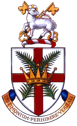 Health and Social Care at All HallowsAs a department we offer something for everyone as we feel that it is important to provide students with options so that they can achieve their very best. The department has grown over the years as different courses have been introduced under the business umbrella. We offer both academic and vocational courses and all our groups are mixed ability. All of our courses help students to understand the world around them and the many conflicting issues that exist.At KS4 we have 3 groups studying GCSE Business in both Year 10 and Year 11. There is 1 group studying BTEC First Award in Business in Year 11 and 1 group studying the replacement course BTEC Tech Award in Enterprise in Year 10. We have I group studying BTEC Tech Award in Health and Social Care in Year 11 and due to popular demand we have expanded to 2 groups in Year 10.At KS5 we have 1 group for both Business and Economics in years 12 and 13. There is 1 group studying BTEC National Extended Certificate Level 3 in Business and another group studying Health and Social Care. Within the school we also offer other BTEC Nationals at Level 3 in IT and Sport. Students studying for B'1'EC National qualifications in the 6th form will study them alongside other A levels.We also offer the BTEC First Diploma in Business as a one year course for a small group of 6th form students who did not reach the entry requirements to study A levels. Upon completion of this course some students stay with us to study A levels and some go on to take up apprenticeships.We have an excellent reputation for delivering quality BTEC qualifications at both level 2 and 3. As a department we recognise the importance of matching students to the appropriate course that will enable them to reach their true potential.We are a dynamic team who use their talents to deliver the varied courses we offer. We are an extremely hard working department and would describe ourselves as being pro-active, positive, supportive and kind. We work very closely together in order to share ideas and continue to develop our department. Our job is to enthuse, motivate, educate and convince students that they can do it. We have high expectations and standards that students very quickly learn to meet. Students also learn that they can trust us to deliver high quality lessons that help them prepare not only for their exams but also for their future careers.Please do not hesitate to contact me at ; j.burrow@allhallows.netThe department offers the following courses - all are Edexcel: A-Level Economics specification AA-Level BusinessBTEC National Extended Certificate Level 3 in BusinessBTEC National Extended Certificate Level 3 in Health and Social Care BTEC First Diploma Level 2 in Business (Year 12)GCSE Business 9-1BTEC Tech Award Level 2 in EnterpriseBTEC Tech Award Level 2 in Health and Social Care